Электрический ток в электролитахЖидкости по степени электропроводности делятся на:диэлектрики (например, дистиллированная вода),проводники (например, электролиты),полупроводники (например, расплавленный селен). Электролит - это проводящая жидкость (растворы кислот, щелочей, солей и расплавленные соли).Электролитическая диссоциация (разъединение) - при растворении в результате теплового движения происходят столкновения молекул растворителя и нейтральных молекул электролита. Молекулы распадаются на положительные и отрицательные ионы. Например, растворение медного купороса в воде. 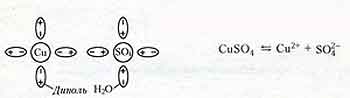 Ион - это атом или молекула, потерявшая или присоединившая к себе один или несколько электронов. Существуют положительные (катионы) и отрицательные (анионы) ионы. Рекомбинация ионов Наряду с диссоциацией в электролите одновременно может происходить процесс восстановления ионов в нейтральные молекулы. Между процессами электролитической диссоциации и рекомбинации при неизменных условиях устанавливается динамическое равновесие. Степень диссоциации - это доля молекул, распавшихся на ионы. Степень диссоиацции возрастает с увеличением температуры и зависит от концентрации раствора и от электрических свойств растворителя. Электропроводимость электролитов Ионная проводимость - это упорядоченное движение ионов под действием внешнего электрического поля. Ионная проводимость существует в электролитах, где прохождение электрического тока связано с переносом вещества. Электронная проводимость - это также в небольшой мере присутствует в электролитах, но в основном характеризует электропроводимость жидких металлов. Ионы в электролите движутся хаотически до тех пор, пока в жидкость не опускаются электроды, между которыми существует разность потенциалов. Тогда на хаотическое движение ионов накладывается их упорядоченное движение к соответствующим электродам и в электролите возникает электрический ток. Зависимость сопротивления электролита от температурыТемпературная зависимость сопротивления электролита объясняется в основном изменением удельного сопротивления. 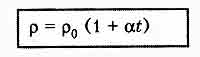 где альфа - температурный коэффициент сопротивления. Для электролитов всегда 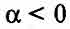 Поэтому 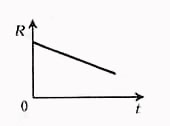 Сопротивление электролита можно рассчитать по формуле: 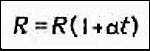 Явление электролиза Явление электролиза сопровождает прохождение элктрического тока через жидкость. При электролизе происходит выделение на электродах веществ, входящих в электролиты. Положительно заряженные анионы под действием электрического поля стремятся к отрицательному катоду, а отрицательно заряженные катионы - к положительному аноду. На аноде отрицательные ионы отдают лишние электроны (окислительная реакция) На катоде положительные ионы получают недостающие электроны (восстановительная реакция). 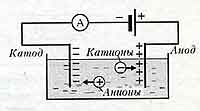 Закон электролиза Закон электролиза был открыт в 1833году Майклом Фарадеем. 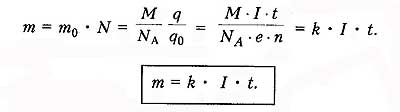 Закон электролиза определяет массу вещества, выделяемого на электроде при электролизе за время прохождения электрического тока. 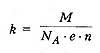 k - электрохимический эквивалент вещества, численно равный массе вещества, выделившегося на электроде при прохождении через электролит заряда в 1 Кл. 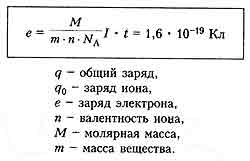 Зная массу выделившегося вещества, можно определить заряд электрона. Применение электролиза:получение чистых металлов (очистка от примесей);гальваностегия, т.е. получение покрытий на металле (никелирование, хромирование и т.д. );гальванопластика, т.е. получение отслаиваемых покрытий (рельефных копий).Выполните задание по физике и отправьте результат 15. 04. 2020.  По адресу ris-alena@mail.ruПродолжите фразу… 1. Электролитическая диссоциация – это… 2. Электролиты – это… 3. Электролиз это - … 4. Масса вещества, выделившегося на электроде пропорциональна… 5. В таблице напротив меди стоит 0,33. Что это значит?...